 LAPORAN TUGAS AKHIRSIMULASI  ACTIVE DIRECTORY WINDOWS SERVER 2003 MENGGUNAKAN ORACLE VIRTUALBOX 3.2.8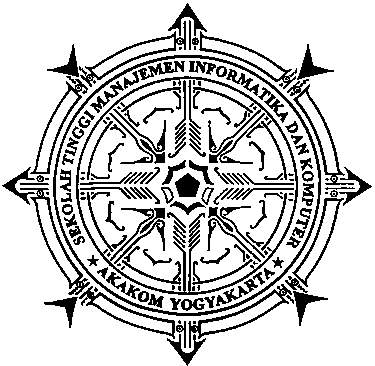  Disusun Oleh :I WAYAN EDI SETIAWANNo.Mhs	     :  073310020Jurusan	     :  Teknik KomputerJenjang	     :  Diploma TigaSEKOLAH TINGGI MANAJEMEN INFORMATIKA DAN KOMPUTER AKAKOM YOGYAKARTA2011